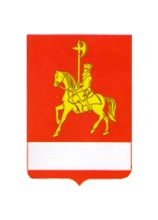 АДМИНИСТРАЦИЯ  КАРАТУЗСКОГО РАЙОНАПОСТАНОВЛЕНИЕ28.04.2022                                           с. Каратузское                                    № 356-пО внесении изменений в постановление администрации Каратузского района от 11.04.2022 № 301-п «Об утверждении плана организации ярмарок на 2022 год»В соответствии с пунктом 3 статьи 10 Федерального закона от 28.12.2009 № 381-ФЗ "Об основах государственного регулирования торговой деятельности в Российской Федерации",  ПОСТАНОВЛЯЮ:1.	Внести в приложение к постановлению администрации Каратузского  района от 11.04.2022 № 301-п «Об утверждении плана организации ярмарок на 2022 год»  следующие изменения:1.1.	строку 1 Плана проведения  ярмарок «Одного дня» и расширенных продаж по реализации сельскохозяйственной продукции и продовольствия  на территории МО Каратузский район на 2022 год (наименование муниципального образования) изменить и изложить в новой редакции:2. Контроль за исполнением настоящего постановления возложить на начальника отдела сельского хозяйства администрации района В.В. Дмитриева.3. Постановление  вступает в силу  в день,  следующий за днем его  официального опубликования в периодическом печатном издании Вести муниципального образования «Каратузский район».  Глава района                                                                    	                   К.А. Тюнин1Каратузский районс. Каратузское, ул. Куйбышева 44,  на территории, прилегающей к кооперативному магазину «Земляки»Юридические лица, физические лица, ИП, крестьянско-фермерские хозяйства05.05.2022с 10.00 до 15.00Ярмарка одного дняСмешанные товарыСвободно для использования субъектами малого или среднего предпринимательства (свободно)